«Информационная карта образовательной практики»Сведения о названии образовательной практикиОрганизация профессиональных проб доступных для детей с ограниченными возможностями здоровья и инвалидностью профессий «Столяр», «Швея».НоминацияКаникулярные профориентационные школы, краткосрочные дополнительные общеразвивающие программы, ориентированные на профориентацию по специальностям, компетенциям и квалификациям УГС СПО и УГСН ВО (укрупненных групп специальностей и направлений подготовки среднего профессионального и высшего образования).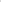 Автор (ы)- разработчики (полное наименование ФИО, должности, контакты)Акатьева Галина николаевна, педагог дополнительного образования.Антонова Людмила Васильевна, педагог дополнительного образования, методист.Полуянчик Валентина Владимировна, психологНаименование организации (ссылка)Муниципальное бюджетное учреждение дополнительного образования города Ульяновска «Детско-юношеский центр «Планета»Наименование дополнительной общеобразовательной программы (ссылка)«Первый шаг в профессию»